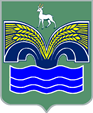 ГЛАВАСЕЛЬСКОГО ПОСЕЛЕНИЯ СТАРАЯ БИНАРАДКАМУНИЦИПАЛЬНОГО РАЙОНА КРАСНОЯРСКИЙСАМАРСКОЙ ОБЛАСТИПОСТАНОВЛЕНИЕ	от ___ года № __	ПРОЕКТО проведении публичных слушаний по проекту межевания территории село Старая Бинарадка сельского поселения Старая Бинарадка муниципального района Красноярский Самарской области, расположенной в границах земельного участка с кадастровым номером 63:26:1003002:41В соответствии со статьями 5.1, частями 5, 6, 11 статьи 46 Градостроительного кодекса Российской Федерации, руководствуясь статьей 28 Федерального закона от 06.10.2003 № 131-ФЗ «Об общих принципах организации местного самоуправления в Российской Федерации», Уставом сельского поселения Старая Бинарадка муниципального района Красноярский Самарской области, Порядком организации и проведения публичных слушаний в сфере градостроительной деятельности сельского поселения Старая Бинарадка, утвержденным решением Собрания представителей сельского поселения Старая Бинарадка муниципального района Красноярский Самарской области от 15.06.2018 № 15 (далее – Порядок), постановляю:1. Провести на территории сельского поселения Старая Бинарадка муниципального района Красноярский Самарской области публичные слушания по проекту межевания территории село Старая Бинарадка, сельского поселения Старая Бинарадка муниципального района Красноярский Самарской области, расположенной в границах земельного участка с кадастровым номером 63:26:1003002:41 (далее – Проект).2. Информационные материалы к Проекту решения включают в себя материалы по обоснованию Проекта решения.3. Срок проведения публичных слушаний по Проекту решения с учетом особенностей, установленных статьей 7 Федерального закона от 14.03.2022 № 58-ФЗ «О внесении изменений в отдельные законодательные акты Российской Федерации», – с 12.08.2023 по 08.09.2023.4. Срок проведения публичных слушаний исчисляется с момента оповещения жителей поселения об их проведении до дня официального опубликования заключения о результатах публичных слушаний.5. Организатором публичных слушаний является Администрация сельского поселения Старая Бинарадка муниципального района Красноярский Самарской области.6. Участниками публичных слушаний по Проекту являются граждане, постоянно проживающие на территории, в отношении которой подготовлен данный проект, правообладатели находящихся в границах этой территории земельных участков и (или) расположенных на них объектов капитального строительства, а также правообладатели помещений, являющихся частью указанных объектов капитального строительства.7. Место проведения экспозиции Проекта решения в сельском поселении Старая Бинарадка муниципального района Красноярский Самарской области: 446393, Самарская область, Красноярский район, село Старая Бинарадка, ул. Советская, д. 45. 8. Экспозиция Проекта решения проводится в период с 21.08.2023 по 01.09.2023. Посещение экспозиции возможно в рабочие дни с 10 до 16 часов. 9. Провести собрания участников публичных слушаний: в поселке Заря – 16.08.2023 г. в 15:00 по адресу: Самарская область, Красноярский район, поселок Заря, улица Степная, у дома № 10;в селе Старая Бинарадка – 18.08.2023 г. в 15:00 по адресу: Самарская область, Красноярский район, с .Старая Бинарадка, улица Советская, 45.10. Представление участниками публичных слушаний предложений и замечаний по Проекту решения, а также их учет осуществляется в соответствии с Порядком.11. Прием замечаний и предложений от жителей поселения и иных заинтересованных лиц по Проекту решения осуществляется по адресу, указанному в пункте 7 настоящего постановления, в рабочие дни с 10 до 16 часов. 12. Замечания и предложения могут быть внесены: 1) в письменной или устной форме в ходе проведения собраний участников публичных слушаний; 2) в письменной форме в адрес организатора публичных слушаний; 3) посредством записи в книге (журнале) учета посетителей экспозиции проекта, подлежащего рассмотрению на публичных слушаниях.13. Прием замечаний и предложений от участников публичных слушаний, жителей поселения и иных заинтересованных лиц по Проекту решения осуществляется в срок с 21.08.2023 по 08.09.2023.13. Организатору публичных слушаний в целях заблаговременного ознакомления жителей поселения и иных заинтересованных лиц с Проектом решения обеспечить:официальное опубликование настоящего постановления, оповещения о начале публичных слушаний в газете «Красноярский Вестник» 12.08.2023;распространение оповещения о начале публичных слушаний на информационных стендах, оборудованных около здания организатора публичных слушаний, в местах массового скопления граждан и в иных местах, расположенных на территории, в отношении которой подготовлены соответствующие проекты, и (или) в границах территориальных зон и (или) земельных участков, иными способами, обеспечивающими доступ участников публичных слушаний к указанной информации;размещение Проекта решения и информационных материалов к нему на официальном сайте Администрации муниципального района Красноярский Самарской области в информационно-телекоммуникационной сети «Интернет» http://kryaradm.ru/ в разделе «Поселения/Сельское поселение Старая Бинарадка» (далее – официальный сайт) 12.08.2023.14. Назначить лицом, ответственным за ведение протокола публичных слушаний, протокола (протоколов) собрания участников публичных слушаний, книги (журнала) учета посетителей экспозиции Проекта решения, специалиста 1 категории Администрации сельского поселения Старая Бинарадка муниципального района Красноярский Самарской области Портынину Марину Александровну.15. Назначить лицом, уполномоченным председательствовать на собрании участников публичных слушаний, Главу сельского поселения Старая Бинарадка муниципального района Красноярский Самарской области О.Ю. Худякова.16. Опубликовать настоящее постановление в газете «Красноярский Вестник» и разместить его на официальном сайте.17. В случае, если настоящее постановление, оповещение о начале публичных слушаний будут опубликованы позднее календарной даты начала публичных слушаний, указанной в пункте 3 настоящего постановления, то дата начала публичных слушаний исчисляется со дня официального опубликования настоящего постановления, оповещения о начале публичных слушаний. При этом установленные в настоящем постановлении календарная дата открытия экспозиции проекта, дата, до которой осуществляется прием замечаний и предложений от участников публичных слушаний, жителей поселения и иных заинтересованных лиц, а также дата окончания публичных слушаний переносятся на соответствующее количество дней.Глава сельского поселения Старая Бинарадкамуниципального района КрасноярскийСамарской области							    О.Ю. Худяков